7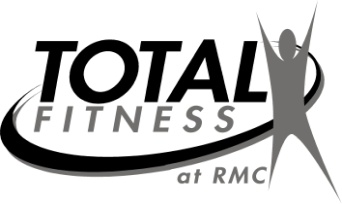 NOVEMBER 2022Getting Better Every Day!Aerobics CalendarContact fitness staff at 329-7623/7624 or 215-7455*Class description on back of calendar*        	         		   *All classes subject to change each month*THANK YOU FOR CHOOSING RUSSELL MEDICAL!We will not have class if only one person attends. However, you are welcome to utilize access to our 2 gyms available at all times.Mon.Tues.Wed.Thurs.Fri.NOV. 1-412:15 Step Interval-C5:15 Total Body-A9:15am Arthritis-A 12:15pm Instructor Choice-RR9:15am Senior Core-A12:15pm Pilates- J9:15am Flexibility- RRNOV. 7-119:15am Senior Circuit-RR12:15pm RM Organized Walk/Run-A5:15pm Total Body-C12:15pm Zumba-C5:15pm Step-A9:15am Senior Core-A12:15pm Linear Progression-A9:15am Arthritis-C12:15pm Total Body-J9:15am Functional Movement-RRNOV. 14-189:15am Functional Movement-RR12:15pm Zumba-C5:15pm Strength Circuit-RR12:15pm Total Body with Bands- J5:15pm Bosu-A9:15am Arthritis-A 12:15pm Instructor Choice-RR9:15am Senior Core-C12:15pm Step-C9:15am Flexibility-RRNOV. 21-259:15am Senior Circuit-RR12:15pm Total Body-A5:15pm Step-C12:15pm Zumba-C9:15am Senior Core-RR12:15pm Linear Progression-CHAPPY THANKSGIVINGCLOSEDHAPPY THANKSGIVINGCLOSEDNOV. 28-309:15am Functional Movement-RR12:15pm Zumba-A5:15pm Athletic Circuits- RR12:15 Pilates-J5:15 Step Interval-A9:15am Arthritis-A 12:15pm Instructor Choice-CInstructors for land classes: C - Cara Tidwell; A - Amy Jones; J - Jan Hare; KK - Karen Kison; RR-Robert Reams; G – Gregory Wright; 